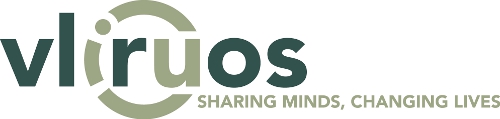 ANNEX 3:FORMAT FOR THE ANNUAL ACTIVITY REPORT AND THE FINAL ACTIVITY REPORT FOR RESEARCH INITIATIVE’SPROGRAMME (RIP)Annual Activity report (or end report)In the case of en end report, please combine the last activity report with the end report and specify in the text when needed whether the narrative concerns the last activity year or globally the end report.The following template must be used for the activity report as part of interim and final reporting obligations:1.	Basic detailsName promoter: Name University: Country: Project title: Local partner institution: Part of the Research Initiative Programme (RIP) call 2010Duration:Activity year: 1/2/3/4 (year)Period of reporting:	Total approved budget:                         	€Budget for the concerned activity year:                 €2.	A narrative overview of the activities which were realised during the period in question3.	Comparison of the planned objectives/ intermediate results/ activities/ budget and the actual realisation/ costs during the period in question (both quantitative and qualitative aspects) in a tabular form (annex 3.1.1.)4.	Comments on the performance of the project: results obtained, causes of success or failure, difficulties encountered, etc.5.	Justification of the established differences between approved budget and the actual expenditures6.	Perspectives for activities which are spread over a number of years, the planning for the next year should be enclosed, with an indication of the adjustments compared with the original planning. In the case of an end report, please describe the opportunities and challenges regarding the possibility of the benefits of the project to be sustained after the VLIR-UOS-funding (sustainability).7.	"soft indicators" : please provide information on progress about Attitudes on decision making, conflict resolution, articulation of ideas, conceptual and strategic thinking etc.Work ethics (discipline, attention for detail, time management etc.)International integration (ease of travel and mixing, social and communication skills at academic level etc.)Other (self confidence, loyalty etc.)8. 	Please provide a list with:team members of the projectinvestment goods or acquired procurementshort trainings (name, period, topic, host institution)Overview of travels, exchanges9.	Optional material In view of enhancing the readability and attractiveness of the overall VLIR-UOS reporting, each project is (optional) expected to annually submit:some quality pictures with title (date, location and explanation of picture content)anecdotal story (interview, life story, case). Such a story may be drafted by the project team itself or be a copy of articles produced in campus letters or by local papers or the mediascientific material: abstracts of manuscripts, publications submitted, in press or published, congress proceedings etc…(please only submit abstracts or summaries with clear references)meta-data on collected samples, data banksThe list of Key Result Areas (KRAs) in annex 3.1.2. may be useful to list the obtained results. List of the KRAsPlease use the attached excel-sheet or include directly in the below table. Annual Financial reportThe appended models as referred to in the Own Initiatives guidelines, and applicable for the Research Initiative Projects, must be used for the financial report. Model IC is only relevant in the event of expenditure from a Belgian account, which would be highly exceptional in the context of a RIP.Digital versions of the abovementioned financial report models are available from info@vliruos.beResearch Initiatives: Income overviewPARTNER UNIVERSITY:PROJECT TITLE:ACTIVITY PROGRAMME YEAR:STARTING DATE:RESEARCH INITIATIVES’ PROGRAMME 2010Duly certified,	Name and position of the undersignedModel IBResearch Initiatives’ Programme 2010: Financial ReportDuly certified,Name and position of the undersignedModel ID Research Initiatives’ Programme 2010: List of expenses payable from the local account and conversion into €Duly certified,Name and position of the undersignedModel ICResearch  Initiative Programme 2010: List of expenses payable from the Belgian account (in case applicable, normally not)Duly certified,Name and position of the undersignedModel II BResearch Initiative Programme 2010: Transactions through the specific local bank accounts (current and forward accounts) and/or cashbookDuly certified,Name and position of the undersignedAnnex 3.1.1. LOGICAL FRAMEWORK MATRIXAnnex 3.1.1. LOGICAL FRAMEWORK MATRIXAnnex 3.1.1. LOGICAL FRAMEWORK MATRIXAnnex 3.1.1. LOGICAL FRAMEWORK MATRIXAnnex 3.1.1. LOGICAL FRAMEWORK MATRIXAnnex 3.1.1. LOGICAL FRAMEWORK MATRIXI. Overall Objectives (OO)I. Overall Objectives (OO)Overall Academic objectiveOverall Academic objectiveOverall Developmental objective Overall Developmental objective II. Specific Objectives (SO)II. Specific Objectives (SO)Indicators (OVI) and targetsSource of Information (SOV)RealisationSpecific Academic objectiveSpecific Academic objectiveIndicators (OVI) and targetsSource of Information (SOV)RealisationA1A2Specific Developmental objectiveSpecific Developmental objectiveD1D2III. Intermediate Results (IR)III. Intermediate Results (IR)Key indicators (OVI) and targets Source of Information (SOV)Realisation(1) Research related Irs(1) Research related IrsKey indicators (OVI) and targets Source of Information (SOV)RealisationIR 11.1.IR 11.2.IR 11.3.IR 22.1.IR 22.2.IR 22.3.IR 33.1.IR 33.2.IR 33.3.IR 44.1.IR 44.2.IR 44.3.(2) Capacity building related Irs(2) Capacity building related Irs(2) Capacity building related IrsIR 55.1.IR 55.2.IR 55.3.IR 66.1.IR 66.2.IR 66.3.(3) Extension related Irs (if applicable)(3) Extension related Irs (if applicable)(3) Extension related Irs (if applicable)IR 77.1.IR 77.2.IR 77.3.IV. Main activities IV. Main activities IV. Main activities IV. Main activities RealisationRealisation1.1.1.2.1.3.1.4.1.5.2.1.2.2.2.3.2.4.2.5.3.1.3.2.3.3.3.4.3.5.4.1.4.2.4.3.4.4.4.5.5.1.5.2.5.3.5.4.5.5.6.1.6.2.6.3.6.4.6.5.7.1.7.2.7.3.7.4.7.5. Budget  Budget  Budget  Costs CostsInvestment costs:Operational costs:Personnel costs:Scholarships costs:International travel costs: Board and lodging costs:Shipment costs:Margin for insufficient budgetary estimate:Coordination costs:TOTAL: Investment costs:Operational costs:Personnel costs:Scholarships costs:International travel costs: Board and lodging costs:Shipment costs:Margin for insufficient budgetary estimate:Coordination costs:TOTAL: Investment costs:Operational costs:Personnel costs:Scholarships costs:International travel costs: Board and lodging costs:Shipment costs:Margin for insufficient budgetary estimate:Coordination costs:TOTAL: Investment costs:Operational costs:Personnel costs:Scholarships costs:International travel costs: Board and lodging costs:Shipment costs:Margin for insufficient budgetary estimate:Coordination costs:TOTAL: Investment costs:Operational costs:Personnel costs:Scholarships costs:International travel costs: Board and lodging costs:Shipment costs:Margin for insufficient budgetary estimate:Coordination costs:TOTAL: KEY RESULT AREAS (STANDARD QUANTIFIABLE INPUT/OUTPUT/RESULT DATE)  = ABSOLUTE AND BASE LINE RELATEDKEY RESULT AREAS (STANDARD QUANTIFIABLE INPUT/OUTPUT/RESULT DATE)  = ABSOLUTE AND BASE LINE RELATEDKEY RESULT AREAS (STANDARD QUANTIFIABLE INPUT/OUTPUT/RESULT DATE)  = ABSOLUTE AND BASE LINE RELATEDKEY RESULT AREAS (STANDARD QUANTIFIABLE INPUT/OUTPUT/RESULT DATE)  = ABSOLUTE AND BASE LINE RELATEDKEY RESULT AREAS (STANDARD QUANTIFIABLE INPUT/OUTPUT/RESULT DATE)  = ABSOLUTE AND BASE LINE RELATEDKEY RESULT AREAS (STANDARD QUANTIFIABLE INPUT/OUTPUT/RESULT DATE)  = ABSOLUTE AND BASE LINE RELATEDKEY RESULT AREAS (STANDARD QUANTIFIABLE INPUT/OUTPUT/RESULT DATE)  = ABSOLUTE AND BASE LINE RELATEDKey result areasIndicators (quantitative and full descriptive data) Y1Y2Y3Y4Comment on the evolutionResearch relatedResearch relatedResearch relatedResearch relatedResearch relatedResearch relatedResearch relatedKRA 1: Research          Articles in international peer reviewed journalsKRA 1: Research          Articles in national peer reviewed journals KRA 1: Research          Conference proceedings (full paper)KRA 1: Research          Conference abstractsKRA 1: Research          Chapters in books (based on peer review)KRA 1: Research          Books with international distribution (author or editor)KRA 1: Research          Working/technical papers/popularising literature/articles in national journals, electronic journals etc. KRA 1: Research          Conference contributions (posters, lectures) KRA 1: Research          Patents.KRA 1: Research          OtherCapacity building relatedCapacity building relatedCapacity building relatedCapacity building relatedCapacity building relatedCapacity building relatedCapacity building relatedKRA 2. Teaching         Number of courses/training programmes developedKRA 2. Teaching         New of substantially updated curriculumKRA 2. Teaching         Textbooks development KRA 2. Teaching         Learning packages developed (distance learning, CD-rom etc.)KRA 2. Teaching         Laboratory manualsKRA 2. Teaching         Excursion guidesKRA 2. Teaching         Other KRA 4: Management         New institutional procedures / policiesKRA 4: Management         Lab or departmental management inputsKRA 4: Management         Systems development (e-management, software etc.) KRA 4: Management         Research protocols KRA 4: Management         OtherKRA 5: Human resources development          Bsc.KRA 5: Human resources development          MasterKRA 5: Human resources development          Phd.KRA 5: Human resources development          Pre-docKRA 5: Human resources development          Training in BelgiumKRA 5: Human resources development          OtherKRA 6: Infrastructure Management         Physical infrastructure (incl. land)KRA 6: Infrastructure Management         ICT-equipmentKRA 6: Infrastructure Management         Library equipment (incl. books)KRA 6: Infrastructure Management         Laboratory equipmentKRA 6: Infrastructure Management         TransportKRA 7: Mobilisation of additional resources/opportunities         Flemish travel grantsKRA 7: Mobilisation of additional resources/opportunities         Flemish PhDsKRA 7: Mobilisation of additional resources/opportunities         Other PhDsKRA 7: Mobilisation of additional resources/opportunities         Spin off projectsKRA 7: Mobilisation of additional resources/opportunities         otherKRA 7: Mobilisation of additional resources/opportunitiesExtension relatedExtension relatedExtension relatedExtension relatedExtension relatedExtension relatedExtension relatedKRA 3: Extension and outreach          Leaflets, flyers or posters for extensionKRA 3: Extension and outreach          Manuals or technical guidesKRA 3: Extension and outreach          Workshop or training modules packageKRA 3: Extension and outreach          Audio visual extension materialsKRA 3: Extension and outreach          Consultancy / contract researchKRA 3: Extension and outreach          Policy advice/papersKRA 3: Extension and outreach          OtherKRA 8: OtherVLIR transfer:TOTAL:PARTNER UNIVERSITY:ACTIVITY PROGRAMME YEAR:PERIOD: 	FROM:			TO:BUDGET LINESApprovedBudgetNew budgetNew budgetNew budgetNew budgetNew budgetNew budgetExpenses in €Expenses in €Expenses in €Expenses in €Expenses in €Expenses in €Expenses in €DifferenceDifferenceBelgian accountBelgian accountLocal accountLocal accountTotal (b) + (c)Total (b) + (c)Total (b) + (c) (a) - (d) (a) - (d)(a)(b)(b)      (c)      (c)(d)(d)(d)(e)(e)A. INVESTMENT COSTSB. OPERATIONAL COSTSC. PERSONNEL COSTSD. SCHOLARSHIP COSTS TOTAL A through DE. COORDINATION COSTS (no more than 5% of total of A through D) (where applicable)TOTAL GRAND TOTAL PARTNER UNIVERSITY:ACTIVITY PROGRAMME YEAR:STARTING DATE: STARTING DATE: STARTING DATE: STARTING DATE: BUDGET LINESClassif. N°Classif. N°Inv. DateInvoice N°Supplieror beneficiary DescriptionAmountTotalsCurrencyExchange RateIn €A. INVESTMENT COSTSB. OPERATIONAL COSTSC. PERSONNEL COSTSD. SCHOLARSHIP COSTSTOTAL A through DE. COORDINATION COSTS (no more than 5% of total of A through D) (where applicable)		GRAND TOTAL PARTNER UNIVERSITY:ACTIVITY PROGRAMME YEAR:STARTING DATE: STARTING DATE: STARTING DATE: STARTING DATE: BUDGET LINESClassif. N°Classif. N°Inv. DateInvoice N°Supplieror beneficiary DescriptionAmountTotalsCurrencyExchange RateIn €A. INVESTMENT COSTSB. OPERATIONAL COSTSC. PERSONNEL COSTSD. SCHOLARSHIP COSTSTOTAL A through DE. COORDINATION COSTS (no more than 5% of total of A through D) (where applicable)		GRAND TOTAL BANK ACCOUNT(S): BANK ACCOUNT(S): BANK ACCOUNT(S): PARTNER UNIVERSITY:PARTNER UNIVERSITY:ACTIVITY PROGRAMME YEAR:ACTIVITY PROGRAMME YEAR:PERIOD:	FROM: 		 TO: PERIOD:	FROM: 		 TO: PERIOD:	FROM: 		 TO: N°DateDescriptionIncomeExpenses BalanceTransfer bank balance previous instalmentTransfer from the Belgian accountPayment invoiceTOTALS